专业观众参观回执请于通过以下任一种方式发送参观回执，并凭回执及名片于至保利世贸博览馆2号馆专业观众登记处办理入场参观。联系方式：罗海玉（13798002687、020-81528355）关注官方微信“广州国际食品食材展”点击“观众通道”-“我要参观”进行专业关注预登记，凭二维码到现场取证入场。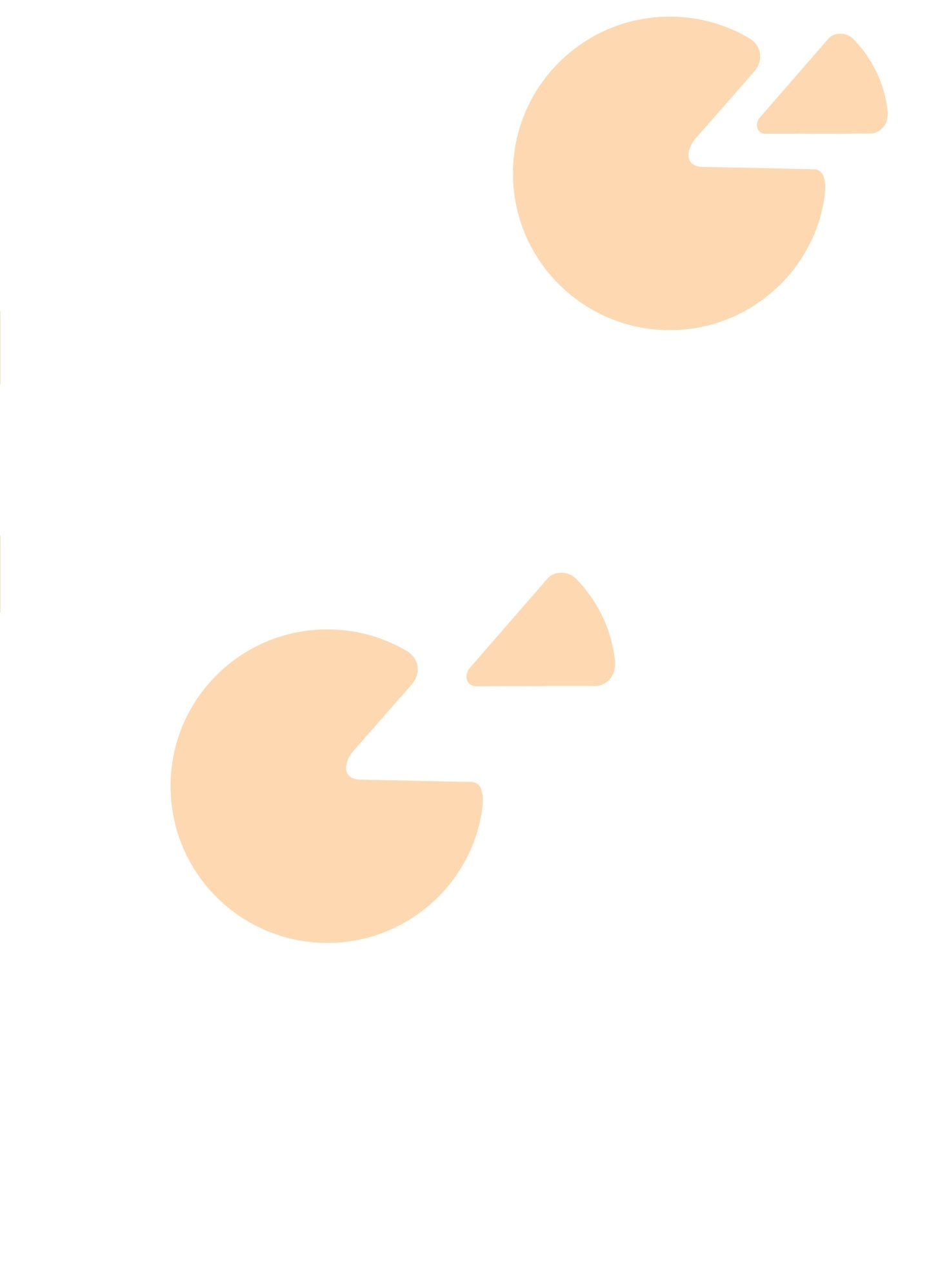 登录www.gifms.com点击“我要参观”进行观众预登记。将参观回执发送至商会邮箱（gdapcc@163.com）或通过微信回复。关注官方微信“广州国际食品食材展”点击“观众通道”-“我要参观”进行专业关注预登记，凭二维码到现场取证入场。登录www.gifms.com点击“我要参观”进行观众预登记。将参观回执发送至商会邮箱（gdapcc@163.com）或通过微信回复。关注官方微信“广州国际食品食材展”点击“观众通道”-“我要参观”进行专业关注预登记，凭二维码到现场取证入场。登录www.gifms.com点击“我要参观”进行观众预登记。将参观回执发送至商会邮箱（gdapcc@163.com）或通过微信回复。关注官方微信“广州国际食品食材展”点击“观众通道”-“我要参观”进行专业关注预登记，凭二维码到现场取证入场。登录www.gifms.com点击“我要参观”进行观众预登记。将参观回执发送至商会邮箱（gdapcc@163.com）或通过微信回复。关注官方微信“广州国际食品食材展”点击“观众通道”-“我要参观”进行专业关注预登记，凭二维码到现场取证入场。登录www.gifms.com点击“我要参观”进行观众预登记。将参观回执发送至商会邮箱（gdapcc@163.com）或通过微信回复。关注官方微信“广州国际食品食材展”点击“观众通道”-“我要参观”进行专业关注预登记，凭二维码到现场取证入场。登录www.gifms.com点击“我要参观”进行观众预登记。将参观回执发送至商会邮箱（gdapcc@163.com）或通过微信回复。关注官方微信“广州国际食品食材展”点击“观众通道”-“我要参观”进行专业关注预登记，凭二维码到现场取证入场。登录www.gifms.com点击“我要参观”进行观众预登记。将参观回执发送至商会邮箱（gdapcc@163.com）或通过微信回复。关注官方微信“广州国际食品食材展”点击“观众通道”-“我要参观”进行专业关注预登记，凭二维码到现场取证入场。登录www.gifms.com点击“我要参观”进行观众预登记。将参观回执发送至商会邮箱（gdapcc@163.com）或通过微信回复。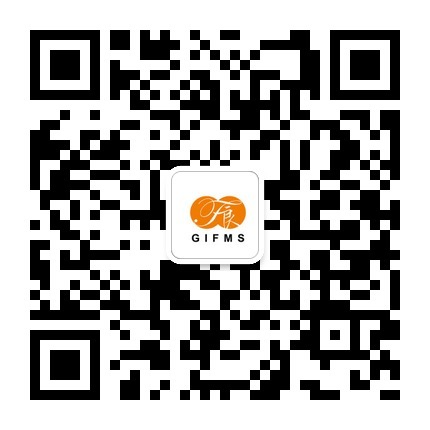 专业观众信息(*请务必准确填写详细地址及手机号码等信息)专业观众信息(*请务必准确填写详细地址及手机号码等信息)专业观众信息(*请务必准确填写详细地址及手机号码等信息)专业观众信息(*请务必准确填写详细地址及手机号码等信息)专业观众信息(*请务必准确填写详细地址及手机号码等信息)专业观众信息(*请务必准确填写详细地址及手机号码等信息)专业观众信息(*请务必准确填写详细地址及手机号码等信息)专业观众信息(*请务必准确填写详细地址及手机号码等信息)专业观众信息(*请务必准确填写详细地址及手机号码等信息)姓名公司职务电话*手机*邮箱*地址*邮编同行人员同行人员同行人员同行人员同行人员同行人员同行人员同行人员同行人员姓名姓名职务*手机*手机姓名职务*手机*手机感兴趣的国家、地区、省份及产品（请在□内以“√”标识）感兴趣的国家、地区、省份及产品（请在□内以“√”标识）感兴趣的国家、地区、省份及产品（请在□内以“√”标识）感兴趣的国家、地区、省份及产品（请在□内以“√”标识）感兴趣的国家、地区、省份及产品（请在□内以“√”标识）感兴趣的国家、地区、省份及产品（请在□内以“√”标识）感兴趣的国家、地区、省份及产品（请在□内以“√”标识）感兴趣的国家、地区、省份及产品（请在□内以“√”标识）感兴趣的国家、地区、省份及产品（请在□内以“√”标识）□海南 海产、灵芝、红米、跑海鸭蛋等   □云南 松茸、松露、茶叶、保健酒、食用菌、咖啡、三七、天麻、石斛、玛咖、辣木、鲜花食品等  □辽宁 山珍、海产品等□河南 粮油、调味品、名优特新农产品等□广西 大米、水果等特色农产品□黑龙江 米面油制品 □吉林 粮油、山珍□重庆 农产品、休闲食品 □河北 风味食品     □新疆 林果产品□香港 海味干货、休闲食品、糖果、肉干、冷藏海鲜、烘焙辅料等 □台湾 知名手信、健康食品、农产品等□澳门 澳门手信、燕窝、肉干、休闲食品□海南 海产、灵芝、红米、跑海鸭蛋等   □云南 松茸、松露、茶叶、保健酒、食用菌、咖啡、三七、天麻、石斛、玛咖、辣木、鲜花食品等  □辽宁 山珍、海产品等□河南 粮油、调味品、名优特新农产品等□广西 大米、水果等特色农产品□黑龙江 米面油制品 □吉林 粮油、山珍□重庆 农产品、休闲食品 □河北 风味食品     □新疆 林果产品□香港 海味干货、休闲食品、糖果、肉干、冷藏海鲜、烘焙辅料等 □台湾 知名手信、健康食品、农产品等□澳门 澳门手信、燕窝、肉干、休闲食品□海南 海产、灵芝、红米、跑海鸭蛋等   □云南 松茸、松露、茶叶、保健酒、食用菌、咖啡、三七、天麻、石斛、玛咖、辣木、鲜花食品等  □辽宁 山珍、海产品等□河南 粮油、调味品、名优特新农产品等□广西 大米、水果等特色农产品□黑龙江 米面油制品 □吉林 粮油、山珍□重庆 农产品、休闲食品 □河北 风味食品     □新疆 林果产品□香港 海味干货、休闲食品、糖果、肉干、冷藏海鲜、烘焙辅料等 □台湾 知名手信、健康食品、农产品等□澳门 澳门手信、燕窝、肉干、休闲食品□海南 海产、灵芝、红米、跑海鸭蛋等   □云南 松茸、松露、茶叶、保健酒、食用菌、咖啡、三七、天麻、石斛、玛咖、辣木、鲜花食品等  □辽宁 山珍、海产品等□河南 粮油、调味品、名优特新农产品等□广西 大米、水果等特色农产品□黑龙江 米面油制品 □吉林 粮油、山珍□重庆 农产品、休闲食品 □河北 风味食品     □新疆 林果产品□香港 海味干货、休闲食品、糖果、肉干、冷藏海鲜、烘焙辅料等 □台湾 知名手信、健康食品、农产品等□澳门 澳门手信、燕窝、肉干、休闲食品□海南 海产、灵芝、红米、跑海鸭蛋等   □云南 松茸、松露、茶叶、保健酒、食用菌、咖啡、三七、天麻、石斛、玛咖、辣木、鲜花食品等  □辽宁 山珍、海产品等□河南 粮油、调味品、名优特新农产品等□广西 大米、水果等特色农产品□黑龙江 米面油制品 □吉林 粮油、山珍□重庆 农产品、休闲食品 □河北 风味食品     □新疆 林果产品□香港 海味干货、休闲食品、糖果、肉干、冷藏海鲜、烘焙辅料等 □台湾 知名手信、健康食品、农产品等□澳门 澳门手信、燕窝、肉干、休闲食品□土耳其 橄榄油、土耳其樱桃、坚果、海参、健康食品、酱料等□泰国 原装香米、进口水果、米制品、点心、甜品、饮品、酱料、休闲食品等□日本 日式调味料 、日式汽水、有机食材、日式食品等□加拿大 海产、果汁、冰酒、坚果等   □澳大利亚 红酒、蜂蜜、奶粉等□俄罗斯 各类蜂蜜、伏特加、农产品等 □意大利 饮品、奶酪、披萨、冰激凌□法国 红酒   □韩国 韩式休闲食品□印度 精细和健康食品、酱类、奶制品□马来西亚 燕窝、咖啡、干果、小食等□土耳其 橄榄油、土耳其樱桃、坚果、海参、健康食品、酱料等□泰国 原装香米、进口水果、米制品、点心、甜品、饮品、酱料、休闲食品等□日本 日式调味料 、日式汽水、有机食材、日式食品等□加拿大 海产、果汁、冰酒、坚果等   □澳大利亚 红酒、蜂蜜、奶粉等□俄罗斯 各类蜂蜜、伏特加、农产品等 □意大利 饮品、奶酪、披萨、冰激凌□法国 红酒   □韩国 韩式休闲食品□印度 精细和健康食品、酱类、奶制品□马来西亚 燕窝、咖啡、干果、小食等□土耳其 橄榄油、土耳其樱桃、坚果、海参、健康食品、酱料等□泰国 原装香米、进口水果、米制品、点心、甜品、饮品、酱料、休闲食品等□日本 日式调味料 、日式汽水、有机食材、日式食品等□加拿大 海产、果汁、冰酒、坚果等   □澳大利亚 红酒、蜂蜜、奶粉等□俄罗斯 各类蜂蜜、伏特加、农产品等 □意大利 饮品、奶酪、披萨、冰激凌□法国 红酒   □韩国 韩式休闲食品□印度 精细和健康食品、酱类、奶制品□马来西亚 燕窝、咖啡、干果、小食等□土耳其 橄榄油、土耳其樱桃、坚果、海参、健康食品、酱料等□泰国 原装香米、进口水果、米制品、点心、甜品、饮品、酱料、休闲食品等□日本 日式调味料 、日式汽水、有机食材、日式食品等□加拿大 海产、果汁、冰酒、坚果等   □澳大利亚 红酒、蜂蜜、奶粉等□俄罗斯 各类蜂蜜、伏特加、农产品等 □意大利 饮品、奶酪、披萨、冰激凌□法国 红酒   □韩国 韩式休闲食品□印度 精细和健康食品、酱类、奶制品□马来西亚 燕窝、咖啡、干果、小食等参加活动项目（请在□内以“√”标识）参加活动项目（请在□内以“√”标识）参加活动项目（请在□内以“√”标识）参加活动项目（请在□内以“√”标识）参加活动项目（请在□内以“√”标识）参加活动项目（请在□内以“√”标识）参加活动项目（请在□内以“√”标识）参加活动项目（请在□内以“√”标识）参加活动项目（请在□内以“√”标识）□高端食材烹饪比赛暨品鉴会□高端食材烹饪比赛暨品鉴会□高端食材烹饪比赛暨品鉴会□高端食材烹饪比赛暨品鉴会□高端食材烹饪比赛暨品鉴会□《采购》杂志进口食材采购商洽谈会□《采购》杂志进口食材采购商洽谈会□《采购》杂志进口食材采购商洽谈会□《采购》杂志进口食材采购商洽谈会□连锁经营采购商对接洽谈会□连锁经营采购商对接洽谈会□连锁经营采购商对接洽谈会□连锁经营采购商对接洽谈会□连锁经营采购商对接洽谈会□《美食导报》采购商洽谈会□《美食导报》采购商洽谈会□《美食导报》采购商洽谈会□《美食导报》采购商洽谈会□宁夏•广州 特色农副产品推介会□宁夏•广州 特色农副产品推介会□宁夏•广州 特色农副产品推介会□宁夏•广州 特色农副产品推介会□宁夏•广州 特色农副产品推介会□酒店行业采购商洽谈会□酒店行业采购商洽谈会□酒店行业采购商洽谈会□酒店行业采购商洽谈会□餐饮行业采购商洽谈会□餐饮行业采购商洽谈会□餐饮行业采购商洽谈会□餐饮行业采购商洽谈会□餐饮行业采购商洽谈会□进口食品采购商洽谈会□进口食品采购商洽谈会□进口食品采购商洽谈会□进口食品采购商洽谈会□澳洲展团论坛□澳洲展团论坛□澳洲展团论坛□澳洲展团论坛□澳洲展团论坛